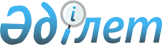 О сборе яиц дрофы-красоткиПостановление Правительства Республики Казахстан от 18 апреля 2011 года № 425

      В целях создания маточного поголовья в питомнике по выращиванию дрофы-красотки в Южно-Казахстанской области для искусственного разведения в специально созданных условиях и последующего выпуска в среду обитания Правительство Республики Казахстан ПОСТАНОВЛЯЕТ:



      1. Осуществить сбор яиц дрофы-красотки в количестве 200 штук в период с 1 апреля по 30 июня 2011 года, на территории Восточно-Казахстанской области.



      2. Комитету лесного и охотничьего хозяйства Министерства сельского хозяйства Республики Казахстан:



      1) в установленном порядке выдать разрешение Республиканскому государственному казенному предприятию "ПО "Охотзоопром" на сбор яиц дрофы-красотки в количестве 200 штук на территории Восточно-Казахстанской области;



      2) обеспечить контроль в местах сбора яиц дрофы-красотки за соблюдением законодательства в области охраны, воспроизводства и использования животного мира.



      3. Настоящее постановление вводится в действие со дня подписания.      Премьер-Министр

      Республики Казахстан                       К. Масимов
					© 2012. РГП на ПХВ «Институт законодательства и правовой информации Республики Казахстан» Министерства юстиции Республики Казахстан
				